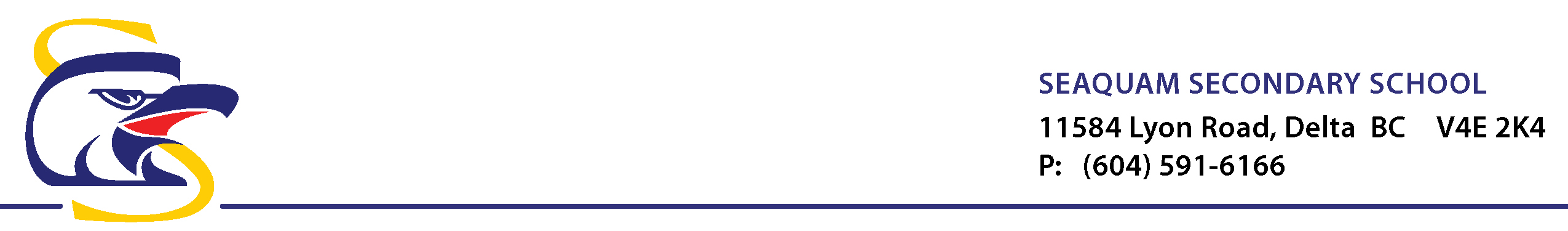 For participation in Grad activities, this form must be returned to the Seaquam Main office by Friday, October 1st.The intent of this document is to create transparency regarding our expectations for the students in the grade 12 class. These expectations are not set up to be punitive towards our students, but to encourage our students to respect and follow Seaquam’s Code of Conduct (C.A.R.E.S.) in demonstrating positive work habits and to remain focused until the end of the school year.Our expectations include:Regular attendance to all classesNo involvement with drugs or alcohol at school that includes before or during school-sponsored events, activities or field trips.  We wish to protect students from any of the personal, school-based, or legal ramifications of making reckless decisions under the influence of alcohol or drugs. We also wish to respect staff and volunteers who organize, sponsor and/or supervise school/grad events.No involvement in any activity deemed a "prank", whether in the school or not, that jeopardizes the safety, well-being, security of others and/or property. A "prank" is any activity carried out by students that:Causes damage to school property or to property in the communityIncurs a financial cost to individuals, the district or businesses in the communityCauses damage to our school's reputationNegatively impacts the physical or emotional well-being of Delta District students, staff and/or the community.Disrupts teaching and learningMeet and exceed all of the expectations outlined in Seaquam’s C.A.R.E.S. Code of Conduct that can be reviewed on Seaquam’s website on pages 7 throghu 15 in the online version of the Student Agenda. The pertanent pages can be viewed at:https://se.deltasd.bc.ca/wp-content/uploads/sites/36/2020/07/Seaquam-Student-Agenda-2020-2021.pdfConsequences may include:Denied participation in future grad events, including the Grad Boat Cruise, Dinner and Dance, Commencement or any other Grad related activitiesIn or out of school suspensionAdministrative transfer to another Delta school or program.I, ____________________________________ student name (please print), understand the expectations outlined above and the possible consequences if the expectations are not met. Please complete the area below and submit it to Seaquam’s Main Office. Student Signature: ______________________________________      Student #____________________	Date: _________________Parent Name (please print): _______________________________________________________Parent Signature: ______________________________________________________		Date: _________________________